سجودحضرت بهاءاللهاصلی فارسی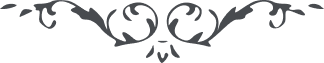 لوح رقم (49) امر و خلق – جلد 4٤٩ - سجودو نیز در کتاب اقدس است قوله جلّ و عزّ : " قد اذن اللّه لکم السّجود علی کلّ شئ طاهر وَ رَفَعْناه عنه حکم الحدّ فی الکتاب انّ اللّه یعلم و انتم لا تعلمون "